Рекомендации по адаптации ребёнка в детском саду.В первое время лучше, если ребенок будет находиться в детском саду не более трех часов в день. Разрешайте ребенку взять с собой любимые игрушки: так он будет чувствовать связь с домом. Пусть в сад отводит не кто- нибудь из родителей, а кто то из членов семьи. Тогда момент оставления в группе пройдет не так остро.Интересуйтесь, каким был у него день, что интересного случилось в группе. Уходя прощайтесь легко и быстро. Долгое прощание с обеспокоенным выражением лица вызовет у вашего ребенка тревогу.Расставаясь, не забудьте заверить ребенка, в том, что непременно вернетесь за ним, говорите ему, что вы его любите.Расскажите, что в саду он сможет приобрести новых друзей.Сформулируйте у ребенка положительное отношение к детскому саду. Расскажите что там, играют , кушают, читают сказки.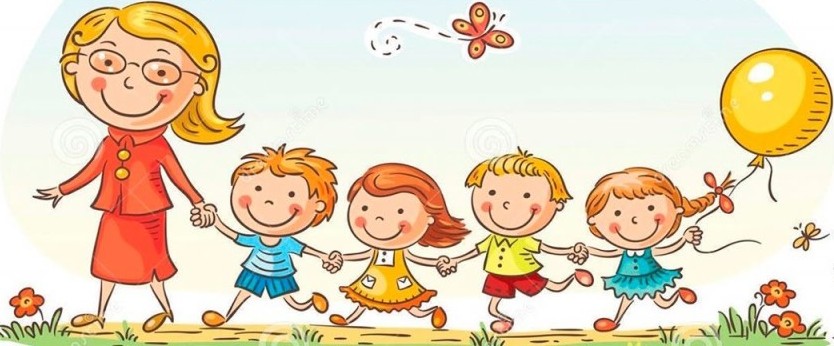 